Consultation SurveyFormer St Mary’s Convent School, Ryde.The Roman Catholic Diocese of Portsmouth is considering options for what could be done with the vacant former Convent School and former parish school, alongside St Mary’s Church in Ryde. They are being assisted by the Ryde High Street Heritage Action Zone, which considers it a priority for the town.The Diocese has commissioned Thomas Ford and Partners, specialist conservation architects, to prepare an options appraisal for the site and Thomas Ford and Partners have engaged the Destination Consulting team of Colliers, who are business planners, to help explore options.We would be grateful if you could give us your views. It is a short survey that should only take 5-10 minutes to complete.We would be grateful also if you would distribute it to anyone you know who might be interested. We are especially interested in hearing from any individuals or companies that may be interested in using the property in some way once it is refurbished.All information given will be treated as confidential except for any information you give in questions which ask for a response in a freeform manner.The survey can be found at this web address:https://uk.colliers.com/p/631F-BCN/consultation-survey-former-st-marys-convent-school-rydePlease email David Geddes at david.geddes@colliers.com if you have any queries.The end date for survey responses is 30 April 2022. BACKGROUNDSt Mary’s Church is a landmark towards the south of Ryde High Street. The whole site is in a Conservation Area. The church was designed by a well-known Catholic architect, J. A. Hansom, and was paid for by the Countess of Clare, a wealthy Catholic convert. It opened in 1846. It is of high architectural and artistic quality. Historic England are currently considering upgrading it from Grade II status to Grade II* status, putting it within the top 8% of most important historic buildings in England. Evidence has recently been uncovered of the original colourful decorative scheme which could look spectacular if reinstated.Next to the church is 55 High Street. It was originally a pub on the High Street side, with Ryde Conservative Club at the rear. The church purchased it in 1883 for conversion to a convent school. A classroom block was built at the back in the 1960s. The convent closed and the school moved to a new site in the 1990s. The frontage of 55 High Street currently has the Parish Centre and accommodation for the resident priest. The buildings at the rear have been empty for a number of years.The wider church site also contains a former parish primary school that was, until recently, the StMary’s Centre.Car parking is of great value to the church and needs to remain, but it could also service other activities on site.The plan is that the church will be restored and that improved parish facilities, including a new community center that can provide space for many church related community activities, will be provided. This will only need part of the site, however.We expect most or all of the rest of the property to be refurbished. The 1960s classroom block at the rear might either be reused or demolished.We think that the principal ways in which the substantial area not in the use of the Parish could be redeveloped are:As “workspace” that can be used for many types of activity, commercial or otherwise.Or as residential.Or as a combination of the two.Below this introduction are outline plans showing the quantum of space that is available for these uses alongside the new parish facilities. New access points, stairs, and lifts would, of course, be needed.Some examples for how the workspace option might be used are:A small business centre. This would rent space to a mix of different type of businesses.An artisan centre. This would be a variation where all or most of the space is let to companies and individuals that make things (e.g. coffee roastery, craft brewery, furniture maker, artist).An events centre. This could, for example, be in the large space once the Conservative Association (G2) or in the former Parish Centre at the south east corner of the site (B7).A café or café-bar, perhaps attached to the events centre.A health and welfare hub, where a variety of different types of practitioner (e.g. dentist, chiropractor, podiatrist, nutritionist) can rent space.A community centre, providing studio space for people to run activities like exercise and dance classes and for non-profit organisations to rent space.Possibilities for residential include:Apartments of different sizes within the existing buildings.Single houses, or possibly guest house, converted from buildings like B3 (the Old Presbytery), G1, F1, S1.New build terraced cottages on the site of the old Classrooms (B6, G3).Residential property could be just sold on the market or could be subsidised to be affordable.It will probably be necessary to obtain grant funding to make any of these happen because of the high cost of restoring and converting listed buildings. The church does not have financial or other resources to undertake the project on its own.One option for the workspace concept is to establish a non-profit making organisation, probably a charitable trust, to raise the funds and be the landlord. It could later work on restoring other historic buildings in Ryde.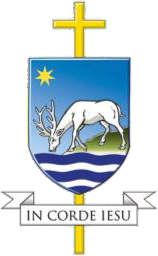 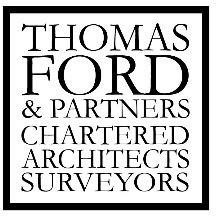  St Mary's Church & Parish Area  Opportunities for Reuse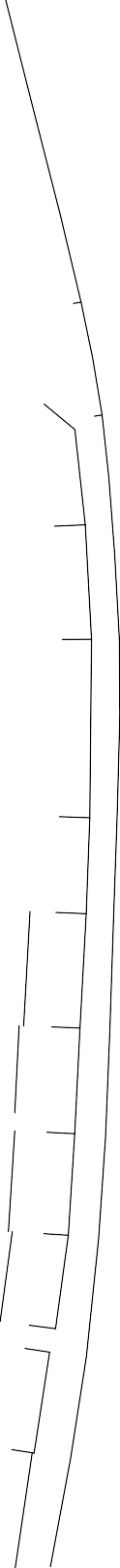 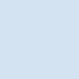 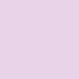 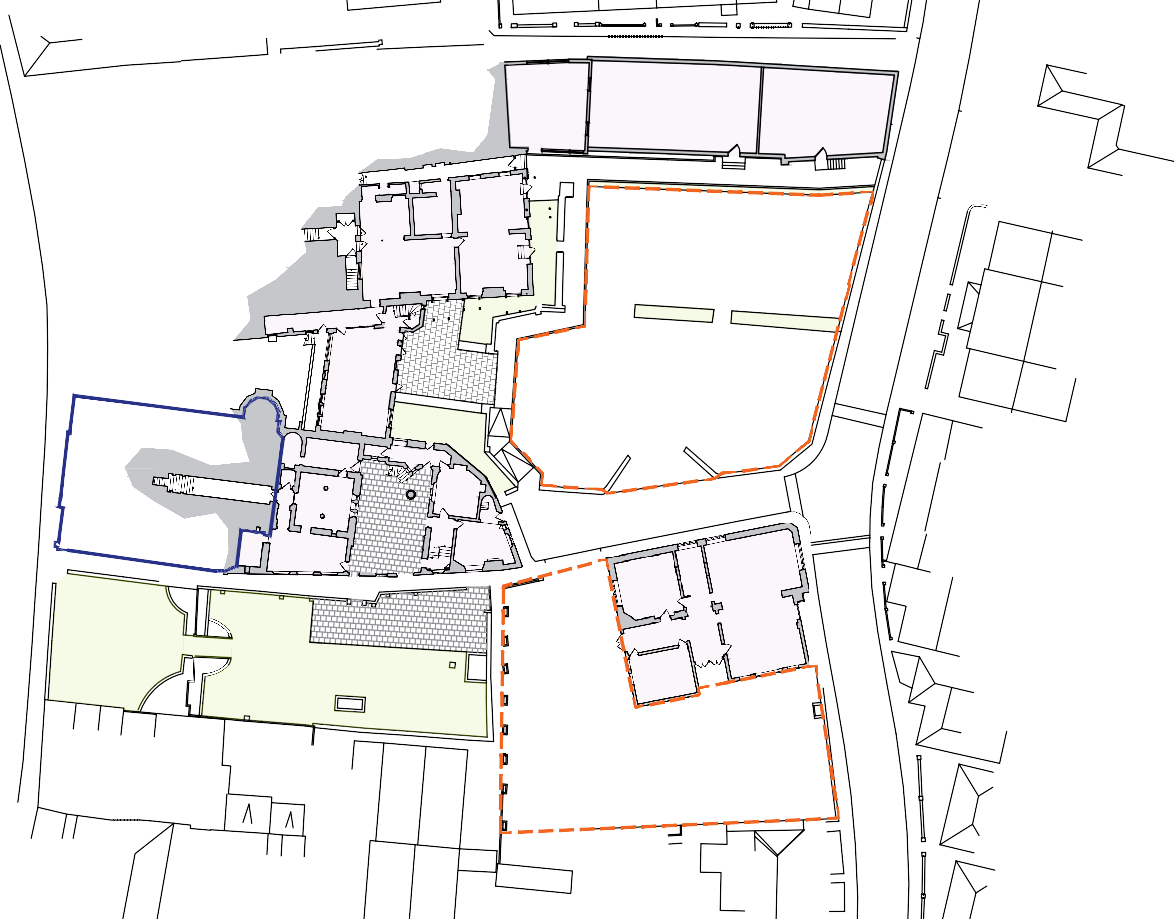 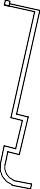 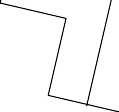  Green Space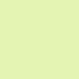  Paved Area Car Park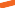 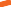 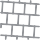 B6292.9 sq.m /3,158 sq.ftIS RESPONSIBLE FOR CHECKING DIMENSIONS & ANY DISCREPANCY IS TO BE REFERRED TO THE ARCHITECTB485.6 sq.m /921 sq.ftB5159.9 sq.m /1,721 sq.ftCAR PARKCAR PARKB197.2 sq.m /1,046 sq.ftGARDENB264.3 sq.m /692 sq.ftB353.5 sq.m /576 sq.ftB7198.0 sq.m /2,131 sq.ftCAR PARKREV P2	Annotations amended	MAR 22Area not included in study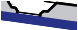 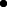 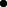 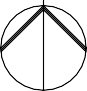 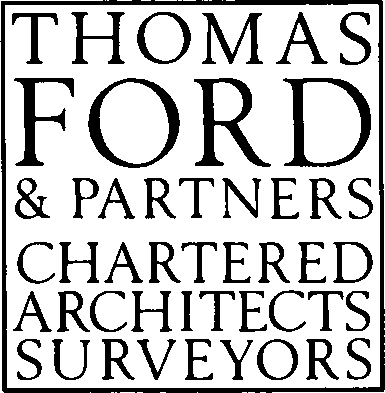  St Mary's Church & Parish Area  Opportunities for Reuse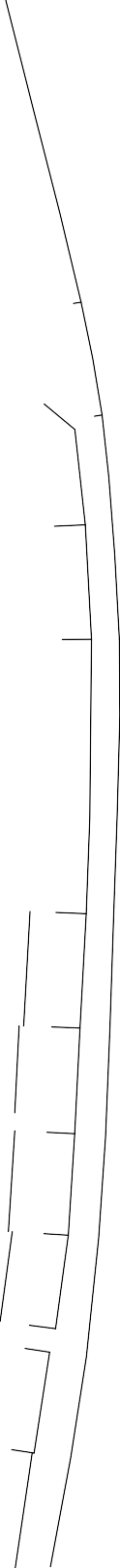 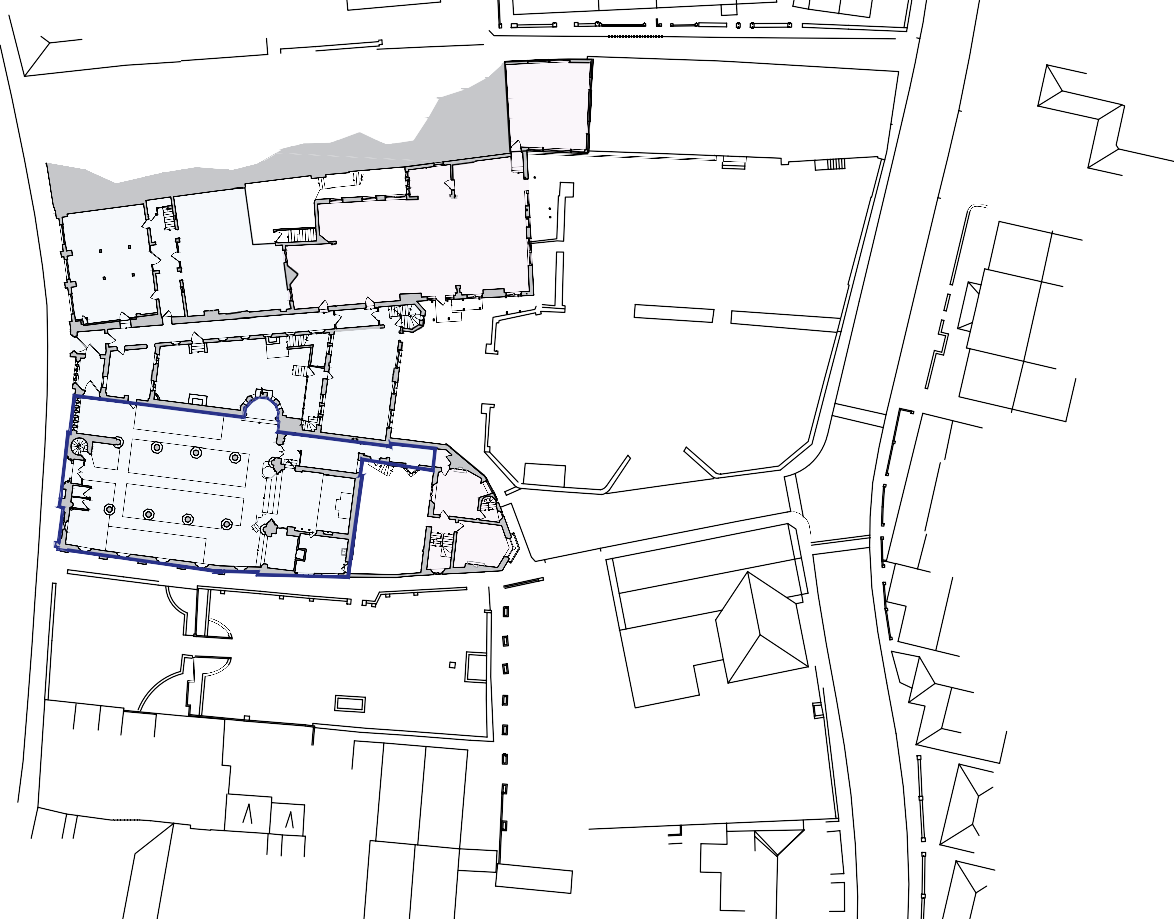 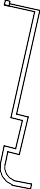  Green Space Paved Area Car ParkG364.8 sq.m /698 sq.ftIS RESPONSIBLE FOR CHECKING DIMENSIONS & ANY DISCREPANCY IS TO BE REFERRED TO THE ARCHITECTG2251.6 sq.m /2,708 sq.ftPARISH& PRESBYTERY896.7 sq.m /9,652 sq.ftG153.5 sq.m /576 sq.ftREV P2	Annotations amended	MAR 22Area not included in study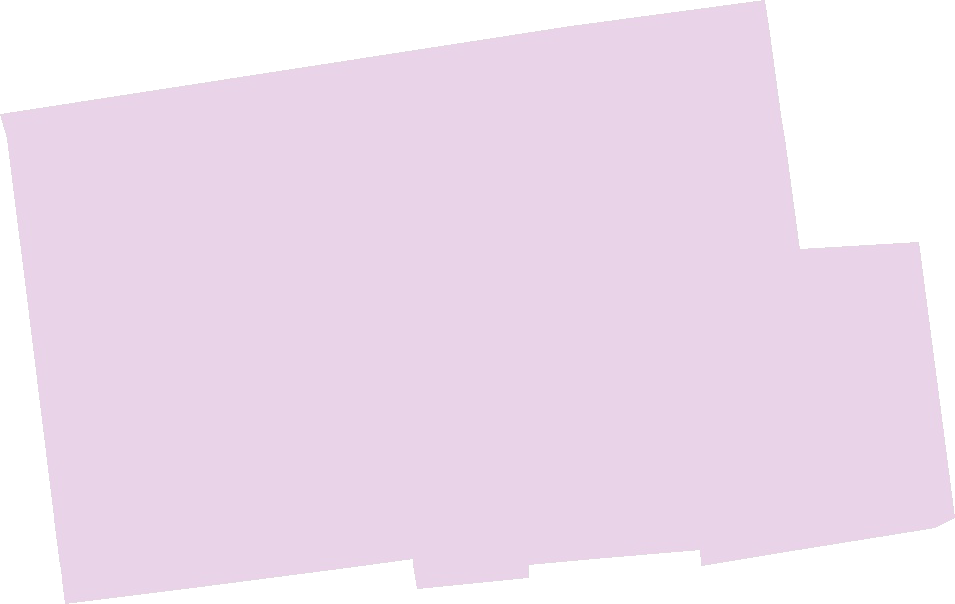 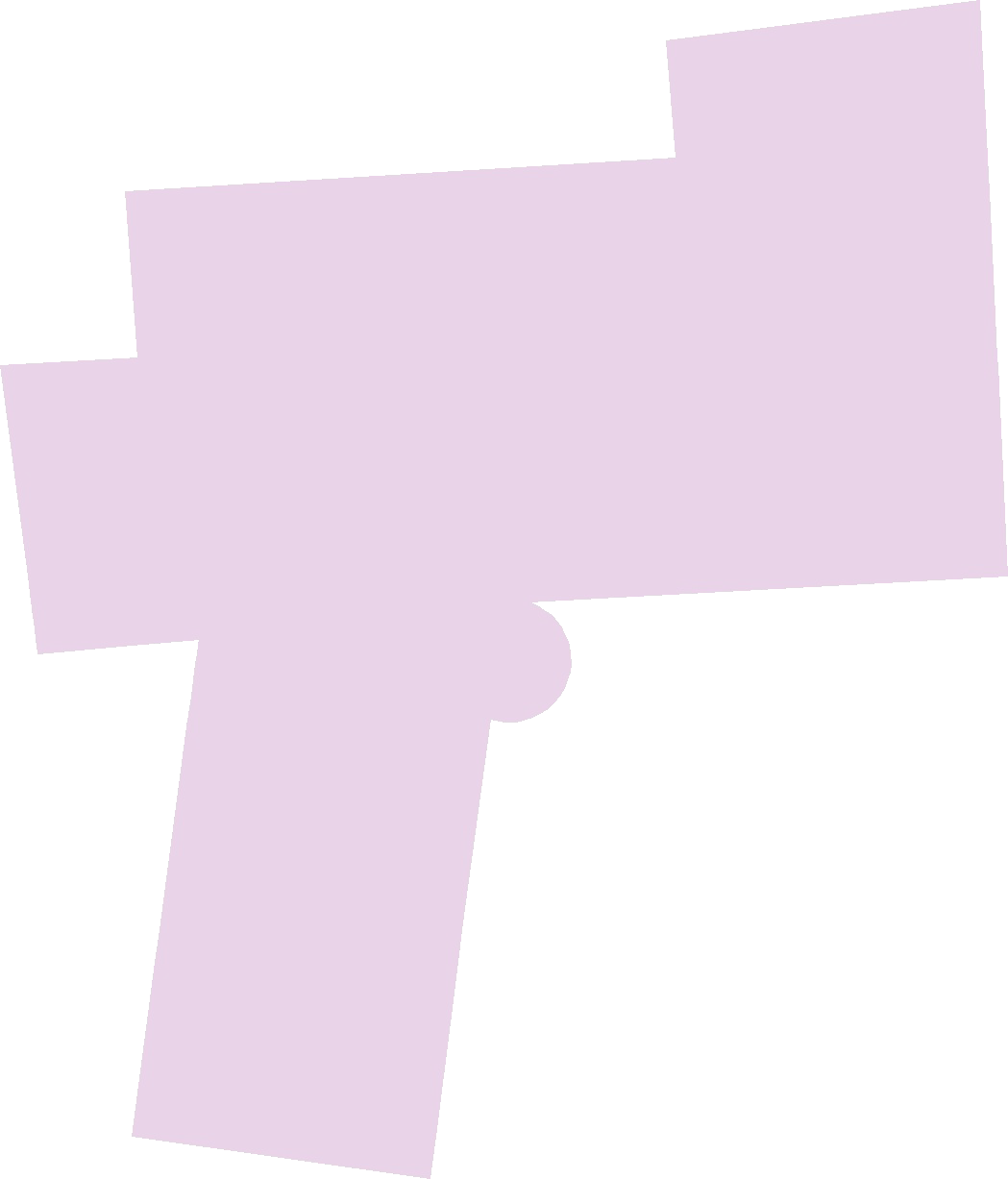 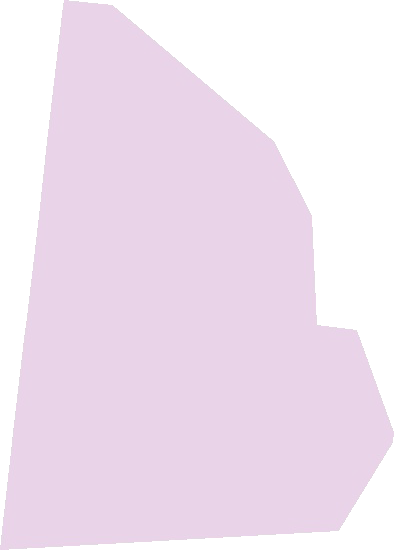 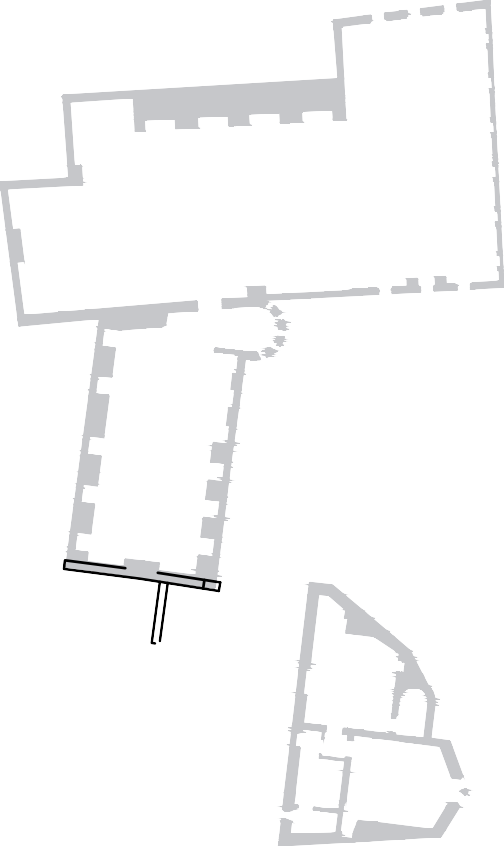 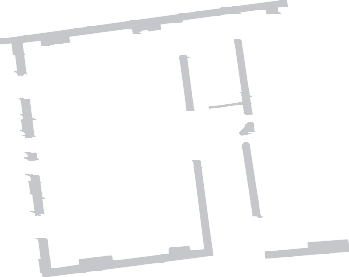 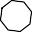 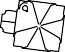 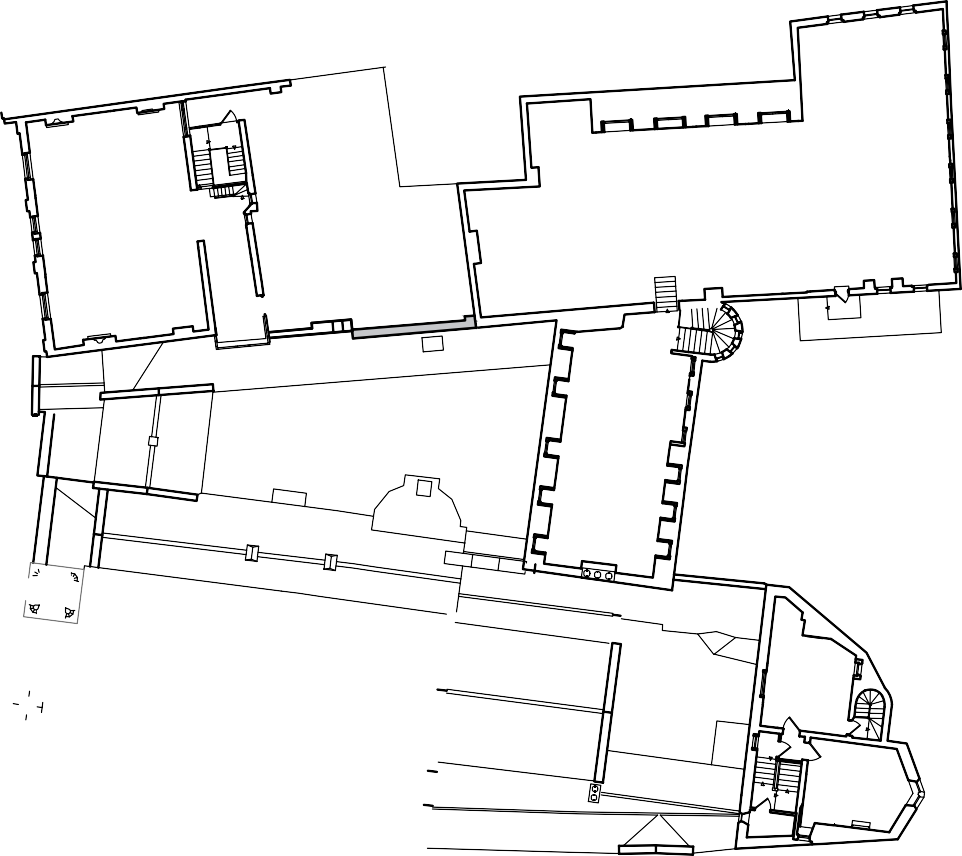 REV P2	Annotations amended	MAR 22Area not included in study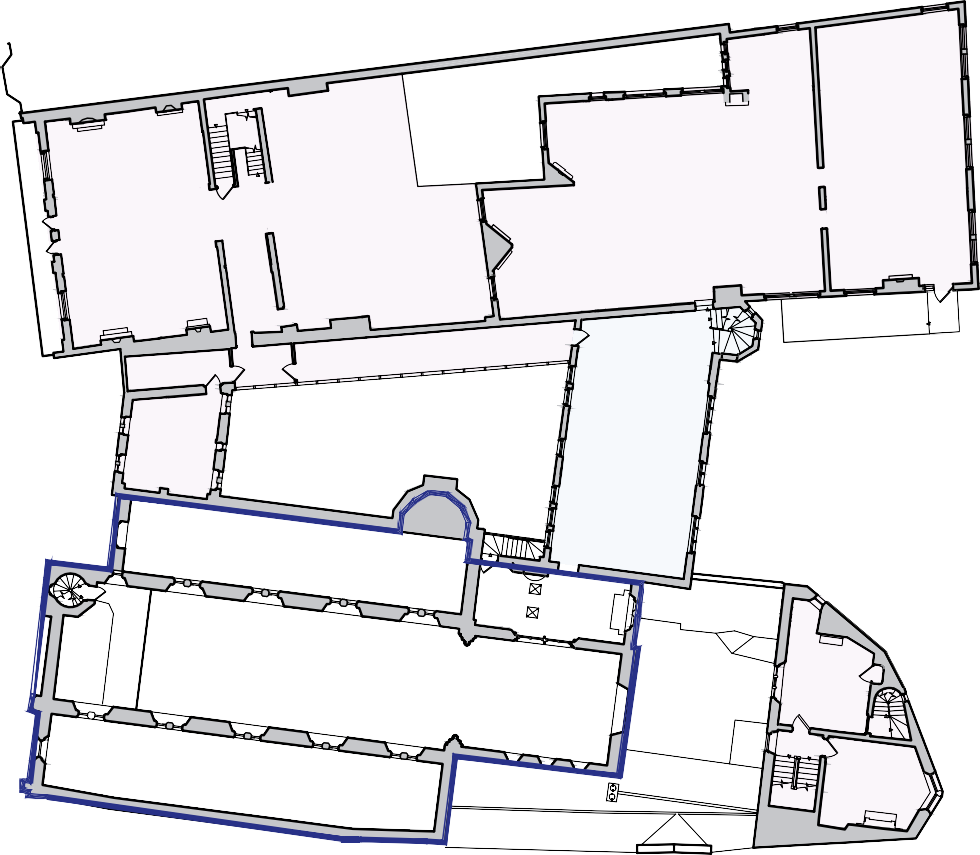 REV P2	Annotations amended	MAR 22Area not included in study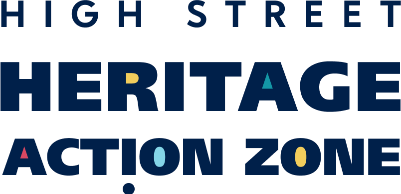 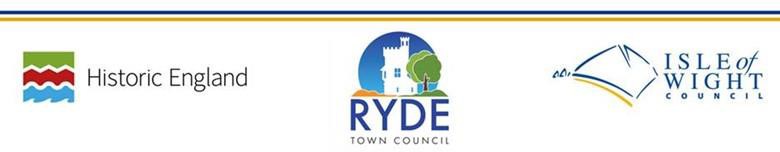 177 KIRKDALE SYDENHAM	LONDON	SE26 4QHTEL 020 8659 3250	FAX 020 8659 3146EMAIL tfp@thomasford.co.ukPROJECTST MARY'S CHURCH, RYDE HERITAGE ACTION ZONE FEASIBILITY STUDYTITLESECOND FLOOR PLAN SPACES AVAILABLE FOR NEW USEDATEMAR 22DRAWNJMSCALESNTSCHECKEDCE177 KIRKDALE SYDENHAM	LONDON	SE26 4QHTEL 020 8659 3250	FAX 020 8659 3146EMAIL tfp@thomasford.co.ukPROJECTST MARY'S CHURCH, RYDE HERITAGE ACTION ZONE FEASIBILITY STUDYTITLESECOND FLOOR PLAN SPACES AVAILABLE FOR NEW USEPROJECT REF.694707PROJECT REF.694707DRG. No.PR-133REVP2177 KIRKDALE SYDENHAM	LONDON	SE26 4QHTEL 020 8659 3250	FAX 020 8659 3146EMAIL tfp@thomasford.co.ukPROJECTST MARY'S CHURCH, RYDE HERITAGE ACTION ZONE FEASIBILITY STUDYTITLEFIRST FLOOR PLAN SPACES AVAILABLE FOR NEW USEDATEMAR 22DRAWNJMSCALESNTSCHECKEDCE177 KIRKDALE SYDENHAM	LONDON	SE26 4QHTEL 020 8659 3250	FAX 020 8659 3146EMAIL tfp@thomasford.co.ukPROJECTST MARY'S CHURCH, RYDE HERITAGE ACTION ZONE FEASIBILITY STUDYTITLEFIRST FLOOR PLAN SPACES AVAILABLE FOR NEW USEPROJECT REF.694707PROJECT REF.694707DRG. No.PR-132REVP2